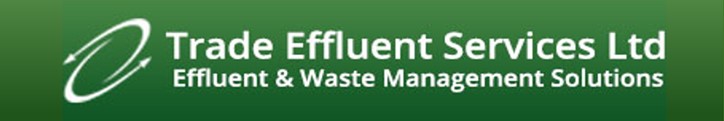 Candidate Application FormData ProtectionThe information provided in the application form will be processed in accordance with current data protection regulations. We may verify information you supply to obtain employment by consulting a third party or statutory agency at any time. We may provide information from your application to appropriate third parties (e.g. HMRC).   Right to Work in the UKYou will be required to provide the appropriate official documents to confirm your right to work in the UK if you are offered an interview.DeclarationI authorise you to obtain references to support this application if I am offered this post. I consent to the processing of data supplied in this application form for the purpose of recruitment and selection. I confirm that the above information is correct. I understand that providing false or misleading information to secure employment is misrepresentation. My application may be rejected or employment terminated in such circumstances.Signature: ………………………………………………   Date: ……………………………PLEASE COMPLETE AND RETURN THIS FORM WITH YOUR CV TO:Email: 	vacancies@tradeeffluent.comPost:    	Trade Effluent Services Ltd,  4 Factory Road, Links Commerce Park,             Sandycroft, Deeside, CH5 2QJPosition Applied ForNameDate Of BirthAddressHome Tel No.Mobile Phone No.Email AddressNational Insurance No.Available Start DateDo you hold a UK Driving LicenceYes/ NoLicence No.If yes, do you have any points or convictions?Are you eligible to work in the UK?Yes/ NoPrevious/ Current EmployerAddressPosition HeldContact NamePhone NumberEmail AddressEmployment HistoryEmployment HistoryEmployment HistoryEmployment HistoryCompanyLine ManagerStart – End DatesReason For LeavingEducationEducationEducationEducationSchool/ College/ UniGrade/ LevelDate AchievedValid UntilProfessional QualificationsProfessional QualificationsProfessional QualificationsProfessional QualificationsQualificationGrade/ LevelDate AchievedValid UntilReferencesReferencesReference 1Reference 2First & Last Name :First & Last Name :Business Name: Business Name :Relationship :Relationship : Email Address :Email Address : Contact Number : Contact Number :Supporting Evidence Please provide us with any additional details you feel are relevant to support your application. This may include additional skills, knowledge or experience not mentioned in the previous sections. Please continue on a separate sheet if necessary.Reasonable AdjustmentsWould you like us to make any specific arrangements to facilitate a fair interview due to a disability? For instance, do you need a wheelchair-accessible interview room?  